JĘZYK ANGIELSKI Utrwalamy słownictwo letniesummer vocabularysummer-lato (samer)beach- plaża (bicz)bucket- wiaderko (baket) spade- łopatka (spejd)ride a bike- jeździć na rowerze (rajd e bajk)swing- huśtawka (słing)sunny- słonecznie (sani)holiday- wakacje (holidej)ice lolly- lód na patyku (ajs loli)sea- morze (si)travel- podróżować (travel)fish- ryba (fysz) jellyfish- meduza, (dżelifysz) swimming- pływanie (słyming)ice cream – lody (ajs krim)jumping waves- skakanie na fale (dżamping  łejws)Propozycje zabaw językowych:Zachęcam, aby dziecko przygotowało  karty obrazkowe jak poniżej i spróbowało nazwać słowka i dopasować do obrazków, powodzeniatravel- podróżować (travel)ice cream – lody (ajs krim)beach- plaża (bicz)sunny- słonecznie (sani)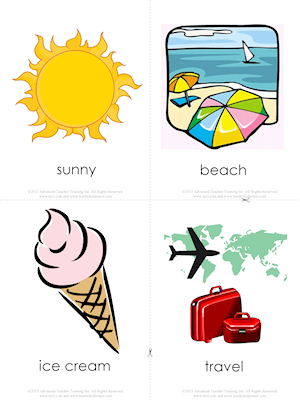 Poproś dziecko, aby  rytmicznie wypowiadało słowa: Summer! Summer! Summer! A bucket, a bucket! A spade, a spade!…  summer-lato (samer)  bucket- wiaderko (baket)  spade łopatka (spejd) 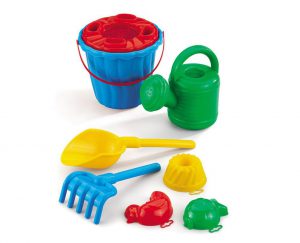 Przygotuj kolejne karty obrazkowe z słowami : summer, a bucket, a spadeUłóż obrazki w określonej kolejności i ponownie powtórz słowa skupiając się na utrwaleniu ich kolejności, po czym poproś dziecko, żeby zamknęło oczy: Close your eyes, please! Zamień dwie karty miejscami, poproś dziecko o otwarcie oczu i odgadniecie, które karty zostały przełożone: Open your eyes! Look at the picture- what’s wrong?A bucket and a spade?That’s right,Zaproś dziecko do zamieniania kart miejscami: Now, it’s your turn! Teraz twoja kolejZachęcam do posłuchania słownictwa letniego 
summer vocabularySummer Time Vocabulary for Kids | English for Children | Fun Kids Videoshttps://www.youtube.com/watch?v=pxrPwRDrRwgposłuchaj letniej piosenkiSummer Song for Kids : https://www.youtube.com/watch?v=mVhh0oATqBIDodatkowo zapraszam do wycięcia kart obrazkowychBeach ball - piłka plażowa (bicz bol)Sun bathing – opalanie (san bafing)Swimming trunks- strój kąpielowy (słyming tranks)Camping – obozowanie (kamping) 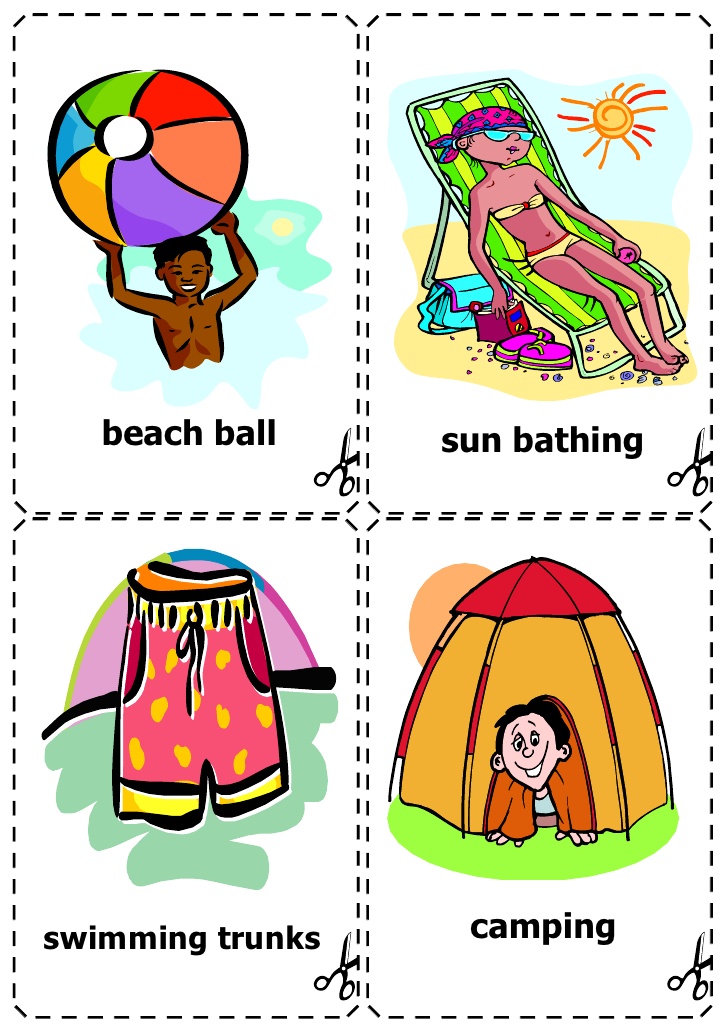 